1.2.2. Die Pyramide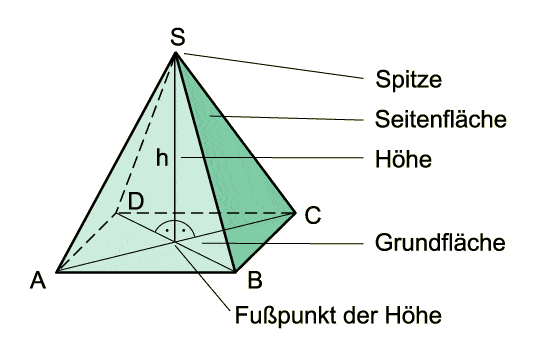 DEF: GERADE PYRAMIDEN sind Körper, die begrenzt werden von
- einem n-Eck als Grundfläche
- n Dreiecken als Mantelfläche.Grundfläche und Mantelfläche bilden die Oberfläche der Pyramide.Berechnung von Pyramiden:Volumen		Oberfläche		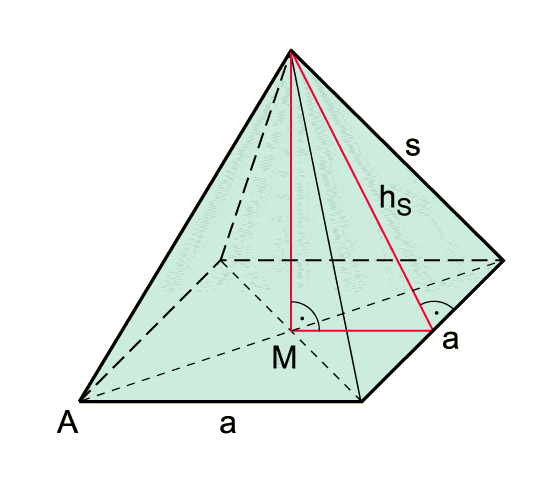 Bei Pyramiden muss man zwischen der Körperhöhe h und den Höhen hS der Seitenflächen unterscheiden. Für eine quadratische Pyramide ergeben sich durch Anwendung des Satzes des PYTHAGORAS auf die Dreiecke EMS und CES folgende Beziehungen: 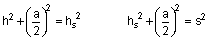 Beispiel:geg.:	quadratische Pyramide	a = 3,0 cm	h = 5,0 cmges.:	V; AOLösung: (1) Berechnung des VolumensDie Grundfläche ist ein Quadrat. Es giltDamit ergibt sich für das Volumen die Formel(2) Berechnung der OberflächeDer Mantel besteht aus vier gleich großen Dreiecken mit der Grundseite a und der Höhe ha.Die Höhe ha kann über den Satz des Pythagoras berechnet werden.Damit gilt für AMEs ergibt sich für AO